КОНСПЕКТ УРОКА ФИЗИКИТема: Перемещение при прямолинейном равномерном движенииТип урока: Изучение нового материалаКласс: 9Цели урока:Образовательные. Познакомить учащихся с характерными особенностями прямолинейного равномерного движения. Сформулировать понятие скорости как одной из характеристик равномерного движения тела.Научить учащихся вычислять перемещение при равномерном прямолинейном движении. Научить учащихся строить и читать графики зависимости скорости и координаты от времени.Развивающие. Развивать интеллектуальных умений учащихся (наблюдать, сравнивать, применять ранее усвоенные знания в новой ситуации, размышлять, анализировать, делать выводы)Воспитательные. Формировать коммуникативных умений учащихся.ПЛАН УРОКАХод урокаОрг.момент  (Приветствие учеников)2. Повторение предыдущего материала и проверка домашнего заданияВ начале урока проверяется у учащихся знания: написание проверочной работы по теории изученного материала:I вариантЧто называется материальной точкой?В каких случаях поезд можно считать материальной точкой? Объясните, почему.поезд движется из Барнаула в Бийск;осуществляется посадка пассажиров.Какую систему координат вы выберите при решении следующих задач:самолет совершает перелет;человек движется в лифте;футболист на поле.Что такое траектория, путь, перемещение?В каких случаях проекция перемещения на ось положительная, в каких отрицательна?Какое движение называют равномерным?II вариантЧто такое система отчета?В каких случаях человека автомобиль можно считать материальной точкой? Объясните, почему.производится ремонт двигателя;автомобиль совершает переезд.Какую систему координат вы выберите при решении следующих задач:движение трамвая;подводная лодка  в океане;автомобильные гонки.В чем отличие пути от перемещения?Дайте определение скорости равномерного прямолинейного движения. В каких случаях проекция скорости равномерного движения на ось положительна, в каких отрицательна?Изучение нового материала Равномерным прямолинейным движением называют такое происходящее по прямолинейной траектории движение, при котором тело (материальная точка) за любые равные промежутки времени совершает одинаковые перемещения.Перемещение тела в прямолинейном движении обычно обозначают s. Если тело движется по прямой только в одном направлении, модуль его перемещения равен пройденному пути, т.е. |s|=s. Для того, чтобы найти перемещение тела s за промежуток времени t, необходимо знать его перемещение за единичное время. С этой целью вводят понятие скорости v данного движения.Скоростью равномерного прямолинейного движения называют постоянную векторную величину, равную отношению перемещения тела к промежутку времени, в течение которого было совершено это перемещение:v=s/t.     (1)Направление скорости в прямолинейном движении совпадает с направлением перемещения.Поскольку в равномерном прямолинейном движении за любые равные промежутки времени тело совершает равные перемещения, скорость такого движения является величиной постоянной (v=const). По модулюv=s/t.     (2)Из формулы (2) устанавливают единицу скорости.Единицей скорости в СИ является 1 м/с (метр в секунду); 1 м/с есть скорость такого равномерного прямолинейного движения, при котором материальная точка за 1 с совершает перемещение .Пусть ось Ох системы координат, связанной с телом отсчета, совпадает с прямой, вдоль которой движется тело, а x0 является координатой начальной точки движения тела. Вдоль оси Ох направлены и перемещение s, и скорость v движущегося тела. Из формулы (1.1) следует, что s=vt. Согласно этой формуле, векторы s и v*t равны, поэтому равны и их проекции на ось Ох:sx=vx·t.     (3)Теперь можно установить кинематический закон равномерного прямолинейного движения, т. е. найти выражение для координаты движущегося тела в любой момент времени. Поскольку х=x0+sx, с учетом (3) имеемх=x0+ vx·t.     (4)По формуле (4), зная координату x0 начальной точки движения тела и скорость тела v (ее проекцию vx на ось Ох), в любой момент времени можно определить положение движущегося тела. Правая часть формулы (4) является алгебраической суммой, так как и х0, и vx могут быть и положительными, и отрицательными.Графическое представление проекции скорости:Графическое представление уравнения движения:Закрепление материала.Построить графики зависимости проекции векторов скорости от времени для двух автомобилей, движущиеся прямолинейно и равномерно, ели один движется со скоростью , а другой движется в противоположную сторону со скоростью .Вопросы по закреплению материала:Какое движение называется равномерным?Как найти проекцию вектора перемещения тела, если известна проекция скорости движения?Какой знак может иметь проекция вектора скорости, и от чего этот знак зависит?5. Домашнее задание. Прочитать §4 (стр16-19), упражнения 4 (стр20)План-конспект урока по физике по теме: Равномерное прямолинейное движение телаЦель урока: выяснить, какой вид движения принимают за прямолинейное равномерное; что понимают под скоростью прямолинейного равномерного движения; учимся решению задач.Ход урока 1. Проверка домашнего задания в виде фронтального опросаА) Что понимают под траекторией движения?Б) В зависимости от формы траектории движения могут быть…?В) Какой графически вы представляете траекторию движения:- центра колеса автомобиля относительно шоссе?- точки на покрышке колеса относительно центра колеса и относительно шоссе при движении автомобиля?Г) Как можно описать движение материальной точки?Д) Запишите уравнения движения материальной точки в координатной форме.Е) Что представляет собой система отсчета?Ж) Что называется вектором перемещения?З) Чему равен модуль перемещения:- если направление оси координат совпадает с направлением вектора?- если вектор направлен под углом α к направлению оси координат?2. Изучение нового материала методом эвристической беседы:А) Опишите подробно движение автомобиля по шоссе. Всегда ли он движется равномерно?Б) В каких случаях движение тела можно считать равномерным?В) Что называется прямолинейным равномерным движением?Г) Что называется скоростью прямолинейного равномерного движения?Д) Какой вид имеет формула скорости прямолинейного равномерного движения? (V=S/t)Е) Чему равен модуль скорости? ( V=ΔS/ Δt)Уравнение движения материальной точки для прямолинейного равномерного движения в векторной форме записываются, таким образом: r=r0+VtВ координатной форме, только без знака – вектор. x=x0+Vxt; y= y0+Vyt; z=z0+VztНа графике равномерное прямолинейное движение изображается в виде – площади прямоугольника которая равна: S=Vxt из этого уравнения следует: x- x0= Vxt . Значит изменение координаты тела численно равно площади прямоугольника.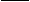 V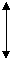 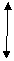 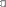 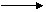 Решение задач, для закрепления, полученных знаний1. Точка движется равномерно и прямолинейно в положительном направлении оси Ох. В начальный момент времени точка имела координату x0=-10м. Найти координату точки через 5с от начала отсчета времени, если модуль её скорости равен V=2м/с. Чему равен путь , пройденный точкой за это время?Дано: Координату точки, движущейся равномерно и прямолинейно, найдем по x0=-10мформуле: x=x0+ VXt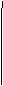 T=5cТак как направление вектора скорости совпадает с направлением осиV=2м/скоординат, проекция вектора скорости Vx=V; тогда находимХ=-10+2· 5= 0(м) Пройденный путь найдем S=Vt; S=2·5= 10(м)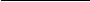 S – ?, х – ?Подвести итоги урокаДомашнее задание: § 9, 10, № 21,22Этапы урокаВремяДействие1. Орг.момент (2 мин.)Готовность класса к уроку2.Повторение предыдущего материала (10 мин.)Повторение предыдущего материала3.Изучение нового материала(15 мин)Изучение нового материала 4.Закрепление материала(10 мин)Закрепление материала5.Домашнее задание (3 мин)Домашнее задание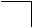 